ANEXO VIRECURSOS GRÁFICOSCONVOCATORIA DE TRAMITACIÓN ANTICIPADA DE SUBVENCIONES CON DESTINO A FESTIVALES Y PROYECTOS CULTURALES DE ESPECIAL RELEVANCIA 2023CROQUIS PANCARTA (EJEMPLO)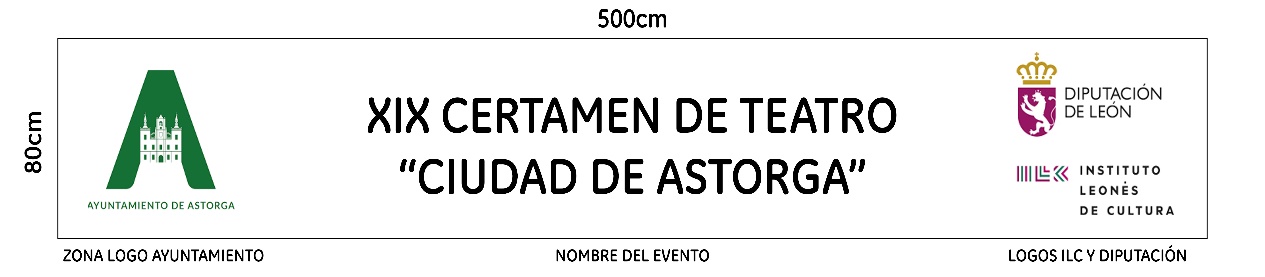 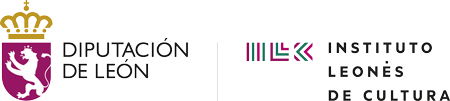 PARA INSERTAR SOBRE FONDOS DE COLOR SE PODRÁN DESCARGAR RECURSOS EN FORMATOS .AI, .PNG Y .PDF EN LA WEB DEL ILChttps://ilc-dipuleon.es/convocatorias/